8.3  Simple InterestObjective 1: Calculate Simple InterestInterest is money paid for lending, investing, or borrowing money. The amount of money deposited or borrowed is called the principal. The amount of interest depends on the principal, the interest rate (given as a percent), and the length of time for which the money is deposited or borrowed. CALCULATING SIMPLE INTEREST:	  The interest rate, r, is almost always expressed as a percent and MUST be converted to a decimal for use in formulas.  Be certain that all other units are consistent as well.  If the interest rate is % per year, then t must also be in years.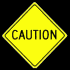 Objective 2: Use the future value formulaWhen a loan is repaid, the interest is added to the original principal to find the total amount due. The amount due is called the future value of the loan. The principal is also known as the loan’s present value. CALCULATING FUTURE VALUE FOR SIMPLE INTERESTThe future value, A, of P dollars at simple interest rate r, for t years is given by.This is the same as saying .  The future value is the principal plus interest earned.